1.	Aussteller2.	Beteiligungspreis und obligatorische GebührenAlle Beträge zzgl. ggf. anfallender in- und ausländischer Steuern2.1	Teilnahme bis zum einschließlich 4. Mal: à EURO 430,- / Teilnehmer2.2.	Teilnahme zum 5. Mal oder öfter: • entfällt2.3.	Teilnahme für Unternehmen, welche die beiliegende Erklärung zur Doppelförderung bzw. der Beteiligung der öffentlichen Hand nicht unterzeichnen können: à EURO 2610,- / Teilnehmer3.	Gebühren• entfällt4.	Ausstellungsgüter (Bei Informationsstand: Produktionsprogramm)	Abmessungen	Gewicht•      	     	     •      	     	     •      	     	     Wir haben die Allgemeinen und Besonderen Teilnahmebedingungen zur Kenntnis genommen und erkennen diese an. Wir verpflichten uns insbesondere nur Güter gemäß Ziffer 8 der Allgemeinen Teilnahmebedingungen für Beteiligungen des Bundes an Messen und Ausstellungen im Ausland auszustellen. Die Anlagen zur Anmeldung haben wir ausgefüllt beigelegt. Wir erklären, dass über unser Vermögen kein Insolvenzverfahren beantragt oder eröffnet worden ist bzw. wir keine eidesstattliche Versicherung nach § 802c Zivilprozessordnung oder § 284 Abgabenordnung 1977 abgegeben haben bzw. zu deren Abgabe verpflichtet sind.Anlagen:• Anlage zur Anmeldung: Besondere Teilnahmebedingungen• Anlage zur Anmeldung: Allgemeine Teilnahmebedingungen• Anlage zur Anmeldung: Erklärung zu Doppelförderung bzw. der Beteiligung der öffentlichen Hand• Anlage zur Anmeldung: Alternative Rechnungsanschrift• KostenübernahmeerklärungInformationszentrum der Bundesrepublik DeutschlandMedical Japan Osaka - incl. Medical Devices & Hospital Equipment Expo, Hospital BPO Services Expo, Medical IT  Expo, Elderly Care & Nursing Expo, MEDIX OSAKA and Community Care Expo 
24. Feb. - 26. Feb. 2021, Osaka, JapanAnlage zur Anmeldung(Obligatorisch: bitte ausgefüllt mit der Anmeldung zurücksenden)	Aussteller	Erklärung zu Doppelförderung bzw. der Beteiligung der öffentlichen Hand	Anläßlich unserer Anmeldung zur deutschen Beteiligung (Informationszentrum für Firmen) an der Medical Japan Osaka - incl. Medical Devices & Hospital Equipment Expo, Hospital BPO Services Expo, Medical IT  Expo, Elderly Care & Nursing Expo, MEDIX OSAKA and Community Care Expo
24. Feb. - 26. Feb. 2021, OsakaIch erkläre/Wir erklären, dass ich/wir keine institutionelle Förderung aus öffentlichen Mitteln erhalte/n.Ich erkläre/Wir erklären, dass ich/wir für die Teilnahme an dieser Messe keine weiteren öffentlichen Mittel aus Projektförderung erhalte/n.Ich erkläre/Wir erklären, dass mein/unser Unternehmen keine Bundes-, Landes- oder Kommunalbehörde, Landesförderinstitut oder sonstige juristische Person des öffentlichen Rechts ist.Ich erkläre/Wir erklären, dass an meinem/unserem Unternehmen keine Religionsgemeinschaft(en) oder juristische Person(en) des öffentlichen Rechts einzeln oder zusammen, direkt oder indirekt mehrheitlich beteiligt ist/sind.Informationszentrum der Bundesrepublik DeutschlandMedical Japan Osaka - incl. Medical Devices & Hospital Equipment Expo, Hospital BPO Services Expo, Medical IT  Expo, Elderly Care & Nursing Expo, MEDIX OSAKA and Community Care Expo 
24. Feb. - 26. Feb. 2021, Osaka, JapanAlternative Rechnungsanschrift	Aussteller	VeranstaltungMedical Japan Osaka - incl. Medical Devices & Hospital Equipment Expo, Hospital BPO Services Expo, Medical IT  Expo, Elderly Care & Nursing Expo, MEDIX OSAKA and Community Care Expo
24. Feb. - 26. Feb. 2021, Osaka	Abweichende Anschrift für den Rechnungsversand1. 	Aussteller / Exhibitor	_________________________________________________________	Ort / Datum; Place / Date	Stempel / Rechtsverbindliche Unterschrift; Stamp / Legally binding signature 2.	Rechnungsempfänger / Debitor_________________________________________________________	Ort / Datum; Place / Date	Stempel / Rechtsverbindliche Unterschrift; Stamp/ Legally binding signature Informationszentrum derBundesrepublik Deutschland Medical Japan Osaka - incl. Medical Devices & Hospital Equipment Expo, Hospital BPO Services Expo, Medical IT  Expo, Elderly Care & Nursing Expo, MEDIX OSAKA and Community Care Expo
24. Feb. - 26. Feb. 2021, Osaka, JapanInformationszentrum derBundesrepublik Deutschland Medical Japan Osaka - incl. Medical Devices & Hospital Equipment Expo, Hospital BPO Services Expo, Medical IT  Expo, Elderly Care & Nursing Expo, MEDIX OSAKA and Community Care Expo
24. Feb. - 26. Feb. 2021, Osaka, JapanInformationszentrum derBundesrepublik Deutschland Medical Japan Osaka - incl. Medical Devices & Hospital Equipment Expo, Hospital BPO Services Expo, Medical IT  Expo, Elderly Care & Nursing Expo, MEDIX OSAKA and Community Care Expo
24. Feb. - 26. Feb. 2021, Osaka, Japan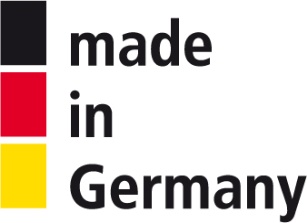 VeranstalterIn Kooperation mitIn Kooperation mitIn Kooperation mitIn Kooperation mitHamburg Messe und Congress GmbHMesseplatz 120357 HamburgHamburg Messe und Congress GmbHMesseplatz 120357 Hamburg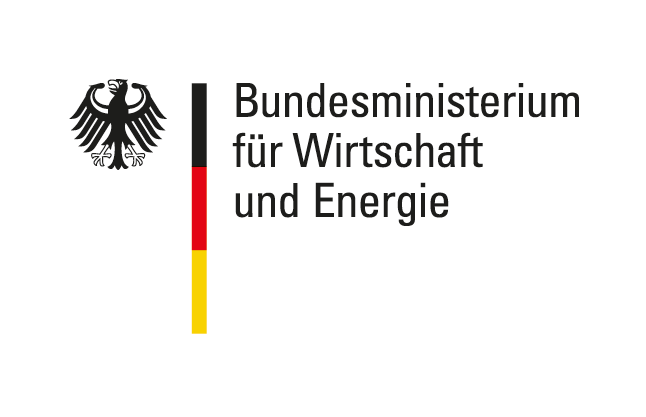 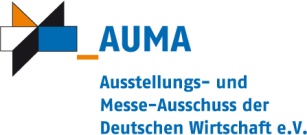 Durchführung/ Ausstellungsleitung (Durchführungsgesellschaft 
	i.S.d. AllgemeinenTeilnahmebedingungen)Durchführung/ Ausstellungsleitung (Durchführungsgesellschaft 
	i.S.d. AllgemeinenTeilnahmebedingungen)Durchführung/ Ausstellungsleitung (Durchführungsgesellschaft 
	i.S.d. AllgemeinenTeilnahmebedingungen)Durchführung/ Ausstellungsleitung (Durchführungsgesellschaft 
	i.S.d. AllgemeinenTeilnahmebedingungen)Durchführung/ Ausstellungsleitung (Durchführungsgesellschaft 
	i.S.d. AllgemeinenTeilnahmebedingungen)Hamburg Messe und Congress GmbHhttp://www.hamburg-messe.de	Hamburg Messe und Congress GmbHhttp://www.hamburg-messe.de	Hamburg Messe und Congress GmbHhttp://www.hamburg-messe.de	Hamburg Messe und Congress GmbHhttp://www.hamburg-messe.de	Hamburg Messe und Congress GmbHhttp://www.hamburg-messe.de	Tel: 	+49 40 3569-0Projektleiter/in:
Sybille Langsybille.lang@hamburg-messe.deTel: 	+49 40 3569-2293Fax: 	+49 40 3569-692293Tel: 	+49 40 3569-0Projektleiter/in:
Sybille Langsybille.lang@hamburg-messe.deTel: 	+49 40 3569-2293Fax: 	+49 40 3569-692293Tel: 	+49 40 3569-0Projektleiter/in:
Sybille Langsybille.lang@hamburg-messe.deTel: 	+49 40 3569-2293Fax: 	+49 40 3569-692293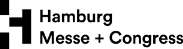 AnmeldungAnmeldeschluss: 30. Oktober 2020Anmeldeschluss: 30. Oktober 2020Anmeldeschluss: 30. Oktober 2020Anmeldeschluss: 30. Oktober 2020Anmeldeschluss: 30. Oktober 2020Anmeldeschluss: 30. Oktober 2020Wir melden uns als Aussteller zur oben angegebenen Beteiligung an.Wir melden uns als Aussteller zur oben angegebenen Beteiligung an.Wir melden uns als Aussteller zur oben angegebenen Beteiligung an.Wir melden uns als Aussteller zur oben angegebenen Beteiligung an.Wir melden uns als Aussteller zur oben angegebenen Beteiligung an.Wir melden uns als Aussteller zur oben angegebenen Beteiligung an.Wir melden uns als Aussteller zur oben angegebenen Beteiligung an.Firmenname:Straße:Ansprechpartner/in:PLZ, Ort:Telefon:Bundesland:Fax:UStID:E-Mail:	Ort, DatumFirmenstempel & rechtsverbindliche UnterschriftFirma:Straße:Geschäftsführer/in:PLZ, Ort:HRB-Nr.:Bundesland:Amtsgericht:Sachbearbeiterin:	Ort, DatumFirmenstempel & rechtsverbindliche UnterschriftFirma:Straße:PLZ, Ort:Bundesland:Firma:Straße:PLZ:Postfach:Zuständig:PPZ:Telefon:Ort:Fax:Land:E-Mail:	Ort, DatumFirmenstempel & rechtsverbindliche UnterschriftInformationszentrum der Bundesrepublik DeutschlandInformation centre of the Federal Republic of GermanyMedical Japan Osaka - incl. Medical Devices & Hospital Equipment Expo, Hospital BPO Services Expo, Medical IT  Expo, Elderly Care & Nursing Expo, MEDIX OSAKA and Community Care Expo
24. Feb. - 26. Feb. 2021, Osaka, JapanInformationszentrum der Bundesrepublik DeutschlandInformation centre of the Federal Republic of GermanyMedical Japan Osaka - incl. Medical Devices & Hospital Equipment Expo, Hospital BPO Services Expo, Medical IT  Expo, Elderly Care & Nursing Expo, MEDIX OSAKA and Community Care Expo
24. Feb. - 26. Feb. 2021, Osaka, JapanVeranstalter
OrganiserIn Kooperation mit
In cooperation withIn Kooperation mit
In cooperation withIn Kooperation mit
In cooperation withHamburg Messe und Congress GmbHMesseplatz 120357 HamburgDurchführung / AusstellungsleitungRealisation and exhibition managementDurchführung / AusstellungsleitungRealisation and exhibition managementDurchführung / AusstellungsleitungRealisation and exhibition managementDurchführung / AusstellungsleitungRealisation and exhibition managementHamburg Messe und Congress GmbHhttp://www.hamburg-messe.deHamburg Messe und Congress GmbHhttp://www.hamburg-messe.deHamburg Messe und Congress GmbHhttp://www.hamburg-messe.deHamburg Messe und Congress GmbHhttp://www.hamburg-messe.deTel: 	+49 40 3569-0Projektleiter(in)/Personal contact:
Sybille Langsybille.lang@hamburg-messe.deTel: 	+49 40 3569-2293Fax: 	+49 40 3569-692293Tel: 	+49 40 3569-0Projektleiter(in)/Personal contact:
Sybille Langsybille.lang@hamburg-messe.deTel: 	+49 40 3569-2293Fax: 	+49 40 3569-692293Tel: 	+49 40 3569-0Projektleiter(in)/Personal contact:
Sybille Langsybille.lang@hamburg-messe.deTel: 	+49 40 3569-2293Fax: 	+49 40 3569-692293Kostenübernahmeerklärung zum oben genannten InformationszentrumConfirmation of assumption of costs regarding the above mentioned Information centre Kostenübernahmeerklärung zum oben genannten InformationszentrumConfirmation of assumption of costs regarding the above mentioned Information centre Kostenübernahmeerklärung zum oben genannten InformationszentrumConfirmation of assumption of costs regarding the above mentioned Information centre Kostenübernahmeerklärung zum oben genannten InformationszentrumConfirmation of assumption of costs regarding the above mentioned Information centre Kostenübernahmeerklärung zum oben genannten InformationszentrumConfirmation of assumption of costs regarding the above mentioned Information centre Kostenübernahmeerklärung zum oben genannten InformationszentrumConfirmation of assumption of costs regarding the above mentioned Information centre Firma/Company:Straße/Street:PLZ, Ort/ZipCode, Town:Ident-Nr./ID No.:Bundesland/Federal State:Auftrags-Nr./Order No.:Wir bitten, Ihre Forderungen, die aus unserer Anmeldung zur obigen Veranstaltung und unserer Teilnahme an dieser entstehen, gegenüber dem unter Ziff. 2 aufgeführten, gesamtschuldnerisch haftenden Rechnungsempfänger geltend zu machen. Uns ist bekannt, dass wir erst nach vollständigem Ausgleich der Ihnen entstehenden Forderungen von unserer Verpflichtung zur Zahlung frei werden. We request you to enforce your claims resulting from our applications for the above event and from our participation in the said event against the debtor stated under 2, who is jointly and severally liable. We are aware that we will be released from our obligation to pay only upon complete settlement of your claims.Firma/Company:Straße/Address:PLZ/ZipCode:Postfach/Postbox:zuständig/Person in charge:PPZ/Postbox ZipCode:Telefon/Phone:Ort/Town:Fax/Fax:Land/Country:E-Mail/E-mail:Ich/wir erkläre(n) hiermit, dass ich/wir im Wege des Schuldbeitritts die gesamtschuldnerische Haftung für alle Forderungen übernehme(n), die dem Gläubiger aus der Teilnahme oder einer eventuellen Absage der Teilnahme des unter Ziff. 1 genannten Ausstellers an der obigen Veranstaltung entstehen. I/We hereby declare that I/we by way of collateral promise assume joint and several liability for all claims which arise in favour of the creditor resulting from the participation or a possible cancellation of participation of the company stated under 1 in the above event. 